СОГЛАСИЕна размещение текста выпускной квалификационной работы, обучающегося в федеральном государственном бюджетном образовательном учреждении высшего образования «Байкальский государственный университет»              (дата)                                                                                   (подпись)СОГЛАСОВАНО                      руководитель        выпускной квалификационной работы   ______________         ______________________             					                  (подпись)                  (фамилия, инициалы)          Я, (фамилия, имя, отчество)студент(ка)_____________________________группы__________________________                           (институт/факультет)                                                       (группа)федерального государственного бюджетного образовательного учреждения высшего образования «Байкальский государственный университет» (далее – ФГБОУ ВО «БГУ»), даю согласие безвозмездно воспроизводить и размещать (доводить до всеобщего сведения) в сети интернет на корпоративном портале (сайте) ФГБОУ ВО «БГУ», расположенном по адресу www.bgu.ru в электронно-библиотечной системе (www.lib-catalog.isea.ru) написанную мною в рамках освоения основной профессиональной образовательной программы______________________________________________________________________________________________________ (название программы)                                                                                 выпускную квалификационную работу       в полном объеме; по частям, выпускная квалификационная работа будет представлена для размещения без содержания сведений, составляющих государственную тайну, а также сведений, которые имеют действительную или потенциальную коммерческую ценность и могут нанести вред предприятию, на базе которого выполнялась выпускная работа, если станут известны третьим лицам.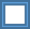 Я, (фамилия, имя, отчество)студент(ка)_____________________________группы__________________________                           (институт/факультет)                                                       (группа)федерального государственного бюджетного образовательного учреждения высшего образования «Байкальский государственный университет» (далее – ФГБОУ ВО «БГУ»), даю согласие безвозмездно воспроизводить и размещать (доводить до всеобщего сведения) в сети интернет на корпоративном портале (сайте) ФГБОУ ВО «БГУ», расположенном по адресу www.bgu.ru в электронно-библиотечной системе (www.lib-catalog.isea.ru) написанную мною в рамках освоения основной профессиональной образовательной программы______________________________________________________________________________________________________ (название программы)                                                                                 выпускную квалификационную работу       в полном объеме; по частям, выпускная квалификационная работа будет представлена для размещения без содержания сведений, составляющих государственную тайну, а также сведений, которые имеют действительную или потенциальную коммерческую ценность и могут нанести вред предприятию, на базе которого выполнялась выпускная работа, если станут известны третьим лицам.Я подтверждаю, что выпускная квалификационная работа написана мною лично, в соответствии с правилами академической этики и не нарушает авторских прав иных лиц. Я подтверждаю, что выпускная квалификационная работа написана мною лично, в соответствии с правилами академической этики и не нарушает авторских прав иных лиц. 